Publicado en Stuttgart, Alemania el 06/05/2022 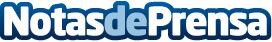 Gym Aesthetics y OliveX lanzan el proyecto Gym A Club NFT con el cinco veces campeón del mundo de Kickboxing y Muay Thai Alain la pantera negra como embajador global de la marcaLas dos marcas impulsadas por el propósito anuncian formalmente los nuevos beneficios del titular de la NFT y su utilidad en el recinto de pruebasDatos de contacto:SusannaResponsable de Marketing DigitalNota de prensa publicada en: https://www.notasdeprensa.es/gym-aesthetics-y-olivex-lanzan-el-proyecto-gym_1 Categorias: Internacional Finanzas Moda E-Commerce Otros deportes http://www.notasdeprensa.es